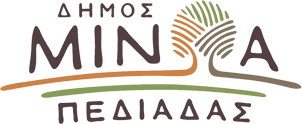 Αρκαλοχώρι, 17/ 10 /2023Προς: ΜΜΕΔΕΛΤΙΟ ΤΥΠΟΥΔιανομή προϊόντων ΤΕΒΑ στις 19, 20 και 23 Οκτωβρίου 2023     Ο Δήμος  Μινώα Πεδιάδας ενημερώνει τους δικαιούχους του Προγράμματος ΤΕΒΑ ότι, στο πλαίσιο της υλοποίησης του Επιχειρησιακού Προγράμματος Επισιτιστικής Βοήθειας και Βασικής Υλικής Συνδρομής (ΤΕΒΑ / FEAD) θα προβεί στη διανομή ειδών παντοπωλείου (αλεύρι, γραβιέρα, φέτα ,γάλα εβαπορέ, ζάχαρη, ζυμαρικά, παξιμάδι, ρύζι, τοματοπολτό, φακές, φασόλια) και ειδών Βασικής Υλικής Συνδρομής (υγρό πιάτων, απορρυπαντικό πλυντηρίου και χλωρίνη) και  σχολικά είδη.     Η διανομή θα πραγματοποιηθεί την  Πέμπτη 19, την Παρασκευή 20 και  την Δευτέρα 23  Οκτωβρίου   2023 και ώρα  08:00 – 14:00 στο Εκθεσιακό Κέντρο  Αρκαλοχωρίου. Την  Τρίτη 24  Οκτωβρίου  2023 θα πραγματοποιηθεί η αναδιανομή των αδιάθετων προϊόντων, στους δικαιούχους του Προγράμματος ΤΕΒΑ.    Εάν η παραλαβή δεν μπορεί να πραγματοποιηθεί από τον ωφελούμενο  ή  μέλος της οικογένειας του, τα προϊόντα θα μπορεί να τα παραλάβει τρίτο πρόσωπο  προσκομίζοντας εξουσιοδότηση με το γνήσιο της υπογραφής του ωφελούμενου και το ΑΜΚΑ.     Με στόχο τη μέγιστη δυνατή προστασία των κατοίκων του, ο Δήμος Μινώα Πεδιάδας θα εφαρμόσει μέτρα πρόληψης ενάντια στην εξάπλωση του κορωνοϊού SARS–CoV-2 και η διανομή θα  εναρμονιστεί σύμφωνα  με τις οδηγίες του Εθνικού Οργανισμού Δημόσιας Υγείας.    Για περισσότερες πληροφορίες, οι ενδιαφερόμενοι μπορούν να επικοινωνούν με το Γραφείο  Δημάρχου  στο τηλέφωνο: 2891340335  Επισιτιστικής και Συνδρομής (ΤΕ